Evaluación Módulo 3El universo y el climaNombre de la institución educativa:  	                                                     Nombre del estudiante:  		 Fecha: 	Sección:  	¿Qué nombre recibe la zona donde una placa tectónica se desliza debajo de otra?¿En qué era geológica se formaron los primeros continentes?Explica por qué se mueven los continentes.Observa las siguientes imágenes. Escribe a qué tipo de galaxia corresponde cada una.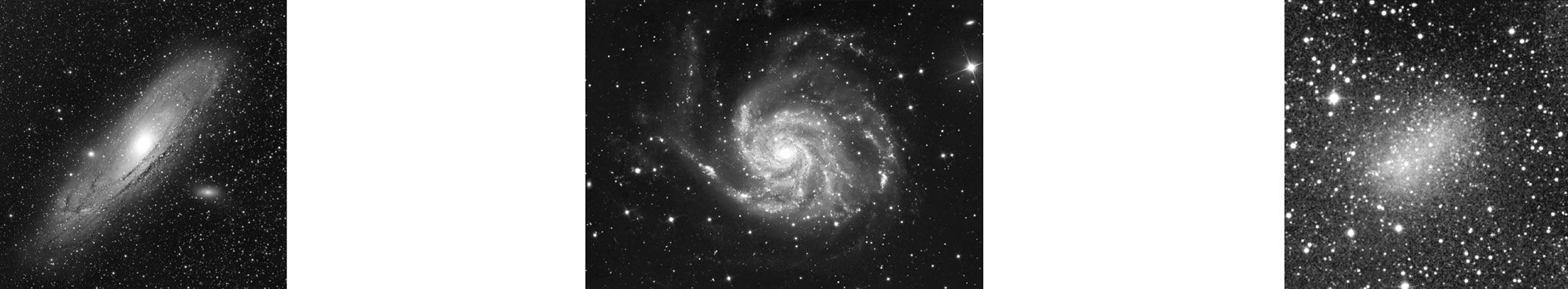 a. 		b. 		c.   	¿Cómo se puede distinguir entre un volcán durmiente de uno extinguido?existencia de lava	b. tiempo inactivo	c. altura del volcán	d. forma del cono¿Cómo determinarías tu reacción durante un sismo? ¿Qué factores deberías tomar en cuenta?¿Qué importancia tienen las montañas para el ecosistema?¿Cómo se llama el proceso natural que conlleva desgaste de suelos y rocas de la superficie?¿Cómo se llama la distancia entre cualquier punto y el ecuador?Escribe el nombre de las nubes, atendiendo a su altura.Escribe un plan de prevención para una persona que viva cerca de un volcán.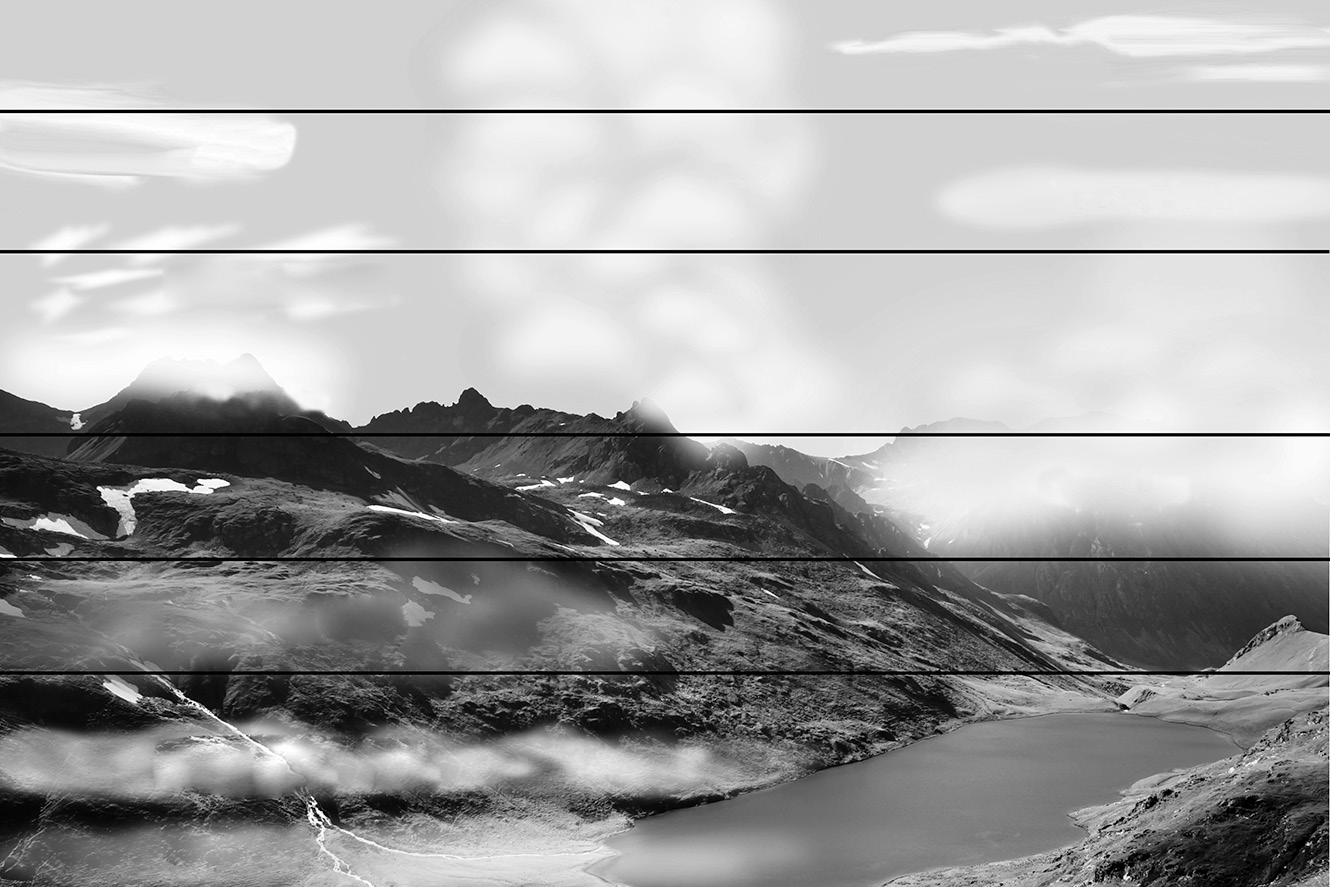 Escribe la diferencia entre Climatología y Meteorología.¿Qué importancia tienen los huracanes para el ecosistema?¿Qué valor económico tiene que las personas puedan identificar zonas riesgosas?¿Cómo se llaman los astros que giran alrededor de un planeta?Planeta significa errante. ¿Por qué se les llamó así a esos astros en la antigüedad?Escribe las características generales de los planetas enanos del sistema solar.Observa la siguiente imagen. Escribe el nombre de cada una de las partes de una estrella.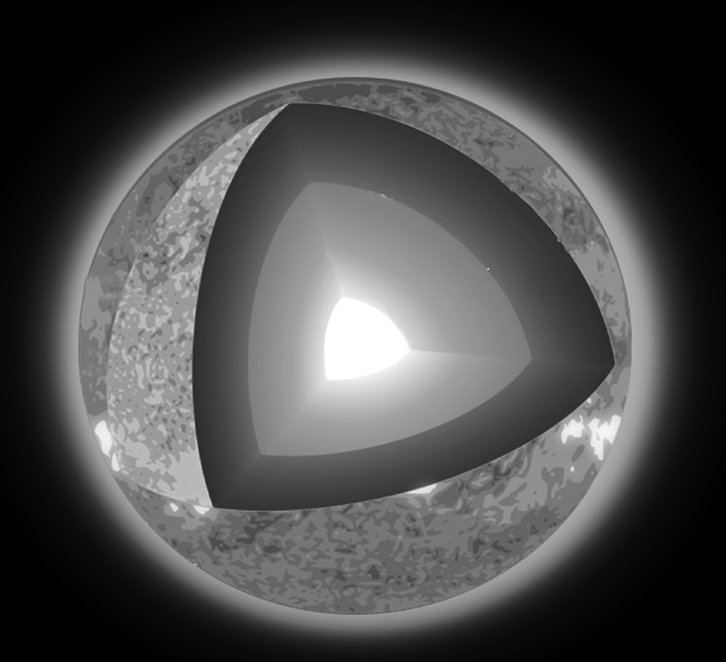 Une con flechas los planetas con su respectiva descripción.¿En qué se basa la opinión de que la Tierra y la Luna forman un sistema binario?tienen tamaño parecido	b. son rocosos	c. tienen edad parecida	d. b y c son correctos¿Qué motivos hay para enviar animales o plantas al espacio?Si fueras científico, ¿cómo justificarías el gasto en satélites artificiales?¿Cómo se llamó el primer científico que afirmó que la Tierra no era el centro del universo?Explica qué son las constelaciones y para qué se han utilizado.Interpreta la siguiente frase: Algunos estudios suponen que los materiales que componen los cometas iniciaron la vida al chocar con la Tierra.Escribe dos preguntas que podrías hacerle a Copérnico sobre sus teorías del universo y la Tierra.Ubica los paralelos que determinan las zonas climáticas. Escribe el nombre de cada paralelo y zona climática.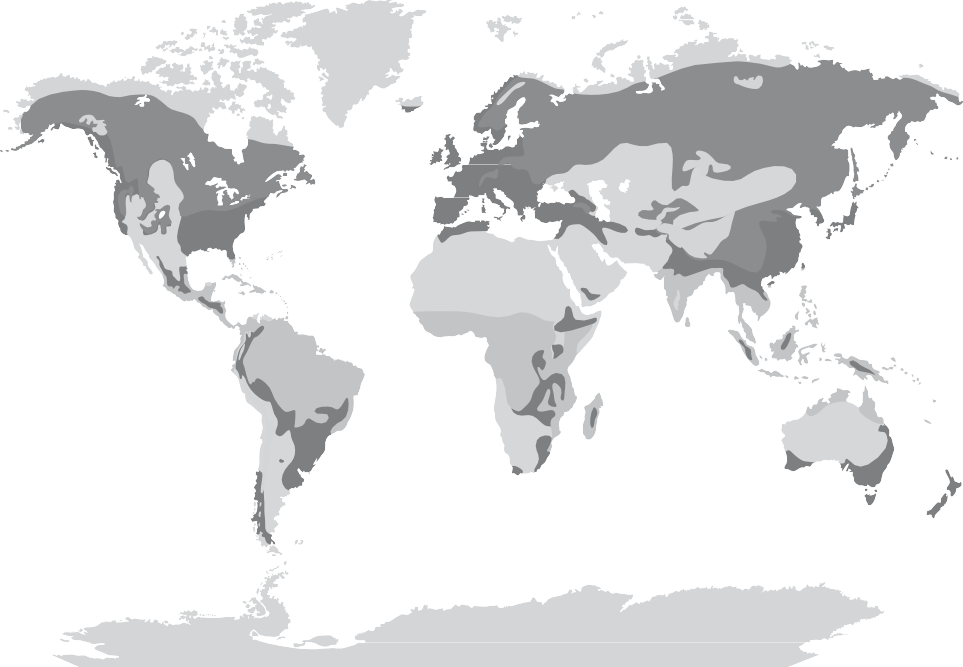 ¿Qué razones hay para utilizar la medida de años luz?medición de luz	b. distancias espaciales	c. magnetismo de estrellas	d. ninguna de estas¿Qué influencia tuvo el telescopio con la concepción del universo?¿Qué astrónomo ha dado el aporte más valioso a la Astronomía? Justifica tu respuesta.